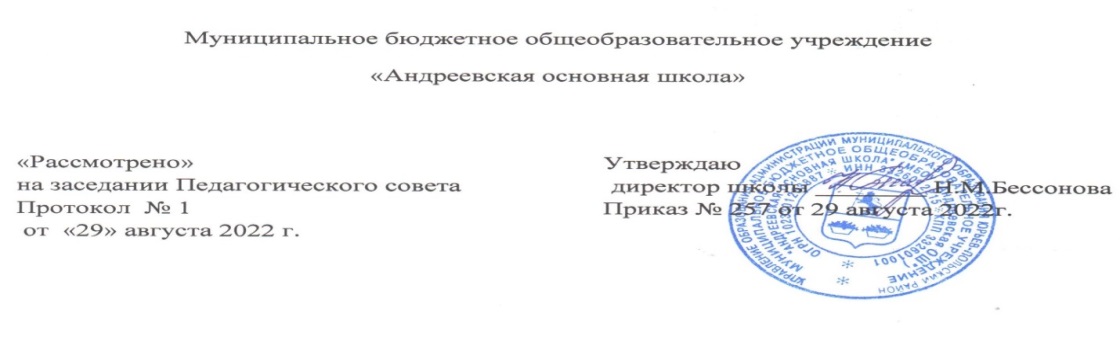 Программа развития школы на 2023-2027 гг.«Старт к успеху»ПАСПОРТ ПРОГРАММЫРАЗДЕЛ IОСНОВАНИЯ РАЗРАБОТКИ ПРОГРАММЫМиссия школы – создание школы, удовлетворяющей потребности социума в качественном образовании и нравственно-патриотическом воспитании, способствующей социальной адаптации обучающихся.Анализ внутренней средыМуниципальное бюджетное общеобразовательное учреждение «Андреевская основная школа» находится на территории  муниципального образования Небыловское Юрьев – Польского района.Открыто новое здание школы в 1989 году. Все помещения школы оборудованы учебно- практическими пособиями, спортивным инвентарём, оформлены стенды, сформирован библиотечный фонд.В образовательном учреждении созданы материально-технические условия для успешного осуществления учебно-воспитательного процесса. В школе имеется: 13 учебных кабинетов, оборудованных компьютерами, многофункциональными устройствами (принтер, сканер, копир) и 2 интерактивными досками,  спортивный зал и два теннисных стола, библиотека, столовая, актовый зал с гримёрной и костюмерной,  кабинет информатики, мастерская, кабинет технологии. На территории школы находятся игровые площадки для ГПД. Физкультурно-спортивная зона включает в себя: футбольное поле, баскетбольную и волейбольную площадки, беговая дорожка, гимнастический сектор (бревно, лабиринт, брусья, скамейки, перекладина), сектор для метания, сектор для прыжков в длину.Основное общее образование структурировано на основе российской федеральной программы трёхуровневого образования( дошкольное, начальное и основное общее образование). Учебный план основывается на государственном стандарте с учётом образовательного социального заказа и запросов родителей.Качество образования это не только результат образовательного процесса, но и результат условий его обеспечения, уровень достижения поставленных целей образования. Вместе с тем, немаловажное значение имеет контингент, с которым приходится работать общеобразовательному учреждению.СОЦИАЛЬНО-ДЕМОГРАФИЧЕСКИЙ ПАСПОРТ МБОУ «Андреевская ОШ»Анализ педагогического состава МБОУ «Андреевская ОШ»	Анализ возрастного ценза педагогических работниковМБОУ «Андреевская ОШ»Анализ внешней среды и социального заказаМБОУ «Андреевская ОШ» находится в селе, которое насчитывает около 700 человек населения от 18 лет и старше, 108 детей от 0 до 18 лет. По проекту построена новая школа в 1989 году, рассчитанная на 196 ученических мест.Школе необходимо осуществлять свою деятельность с учётом потребностей рынка труда и с учётом ориентации на конкретный социально-профессиональный состав родителей. В селе нет совхоза, родители работают в  близлежащих селах Небылое и Шихобалово. Многие из родителей работают в городе Владимире. В связи с этим, проанализировав сложившуюся на данный момент ситуацию, педагогический коллектив пришел к выводу о необходимости создания в школе предпрофильного (начиная с 8 класса) обучения по направлению:педагогический класс Выбор данного направления  определялся следующим:основной континент родителей обучающихся имеют высшее образование и стремятся дать его детям;результатом анкетирования обучающихся и их родителей (законных представителей) «Кем быть?»;в городе Юрьев – и во Владимире есть колледжи с педагогической направленностью обучения;в нашу школу требуются педагоги.В социальном заказе ставится на первый план компетентностный подход к качеству обучения, обеспечивающий поступление выпускников школы в колледжи РФ. Поэтому общий образовательный уровень выпускника, профессиональные умения, набор дополнительных умений и навыков, конкурентные качества (предприимчивость, деловитость, высокая степень адаптации к изменяющимся требованиям общества, гражданская позиция) являются важными критериями деятельности образовательного учреждения.SWOT-анализРАЗДЕЛ IIПять слагаемых успехаКонцепция развития школы базируется на следующих принципах:реализации комплексного характера образования на основе гармонизации общеобразовательной и профориентационной подготовки обучающихся, обеспечивающей возможности для последующей профессиональной адаптации выпускников к условиям самостоятельной трудовой деятельности в условиях города и/или к условиям продолжения образования в профессиональных образовательных учреждениях разных уровней;целостности, единства и преемственности педагогического процесса на всех этапах, ступенях и уровнях обучения;создания условий для успешной социализации учащихся, проживающих в социально незащищенных и /или неблагополучных семьях;обеспечения возможностей расширения как общеобразовательной, так и предпрофессиональной подготовки обучающихся с учетом динамики спроса на соответствующие специальности и профессии;доступность, качество и эффективность образования.В связи с этим программа развития МБОУ «Андреевская ОШ»  на 2023-2027 годы определяется пятью направлениями:Школа патриотизма «Мы – дети твои, Россия!»Школа педагогического мастерстваПрофильная школаЦифровая школаЗаботливая школаРиски, связанные с реализацией ПрограммыРАЗДЕЛ IIIОСНОВНЫЕ ЭТАПЫ РЕАЛИЗАЦИИ ПРОГРАММЫ РАЗВИТИЯ ШКОЛЫПервый этап (2023 январь - май) – аналитико-диагностический.Цель: проведение аналитической и диагностической работы, разработка текста и утверждение программы развития школы.Второй этап (2023-2025 гг.) – экспериментально-внедренческий.Цель: реализация Программы «Старт к успеху», разработка и внедрение ведущих целевых программ и проектов Программы.Третий этап (2025-2026 гг.) – этап промежуточного контроля и коррекции.Цель: отслеживание и корректировка результатов реализации Программы, апробация и экспертная оценка информационного обеспечения образовательного процесса.Четвертый этап (2026-2027 гг.) – этап полной реализации.Цель: подведение итогов реализации Программы «Старт к успеху», распространение опыта работы, разработка нового стратегического плана развития школы.РАЗДЕЛ IVОЦЕНКА ЭФФЕКТИВНОСТИ РЕАЛИЗАЦИИ ПРОГРАММЫК основным ожидаемым результатам реализации программы развития, составляющим основу образа желаемого будущего школы к 2027 году, относятся:качественное	образование,	соответствующее	требованиям	к	образовательным	результатам	ФГОС	общего	образования	и обеспечивающее каждому учащемуся условия для достижения максимально возможного для него уровня образовательной успешности;способность выпускников школы самостоятельно решать проблемы в различных областях жизни и профессиональной деятельности, их конкурентоспособность в системе профессионального образования и на рынке труда;эффективная система воспитания, адекватная потребностям времени, ориентированная на творческую самореализацию учащихся в различных видах деятельности;ориентация образовательных программ на формирование нового социокультурного типа личности, способной к самостоятельности, готовой к самообразованию в течение всей жизни, ответственному поведению;наличие высокопрофессионального творческого педагогического коллектива, способного к построению субъект-субъектных отношений;эффективная система управления, обеспечивающая не только ее успешное функционирование, но и развитие на основе механизмов государственно-общественного управления;современная материально-техническая база и пространственно-предметная среда, обладающая необходимым количеством ресурсов для реализации ее планов;удовлетворенность потребителей качеством и набором предоставляемых образовательных услуг.Критериями эффективности реализации программы развития будут выступать:постоянное соотнесение процесса развития школы с критериями эффективности:социально-педагогическим (соответствие нормативным требованиям развития образовательной организации);образовательным (соответствие образовательных результатов требованиям ФГОС к результатам освоения образовательных программ),психолого-педагогическим (устойчивость созданных параметров субъектно-развивающей образовательной среды);согласованность основных направлений и приоритетов развития образовательной системы школы с программами развития образования;рост личностных достижений всех субъектов образовательного процесса;рост материально-технического и ресурсного обеспечения образовательной системы школы;влияние образовательной системы школы на развитие образовательного пространства села;удовлетворенность всех участников образовательных отношений уровнем и качеством образовательных услуг.РАЗДЕЛ VОЖИДАЕМЫЕ РЕЗУЛЬТАТЫВ системе управления:в школе будет действовать система управления, разработанная с учетом современного законодательства и тенденций развития;нормативно-правовая и научно-методическая база школы будет соответствовать требованиям ФГОС и современным направлениям развития психолого-педагогической науки и практики;система мониторинга станет неотъемлемой основой управления развитием школы;будет отмечаться расширение образовательных услуг и партнерских отношений школы.В обновлении инфраструктуры:инфраструктура и организация образовательного процесса школы будет максимально возможно соответствовать требованиям СанПиНов и другим нормативно-правовым актам, регламентирующим организацию образовательного процесса;все учебные кабинеты будут максимально возможно оснащены в соответствии с требованиями ФГОС общего образования.В совершенствовании профессионального мастерства педагогического коллектива:100 % педагогов и руководителей школы пройдет повышение квалификации и (или) профессиональную переподготовку по современному содержанию образования (в том числе ФГОС соответствующих уровней образования), работе с мультимедийным оборудованием и инновационным технологиям;не менее 80 % педагогов будет работать с использованием инновационных образовательных технологий;не менее 40 % педагогов будут иметь опыт предъявления собственного опыта на профессиональных мероприятиях (на семинарах, научно- практических конференциях, профессиональных конкурсах, в методических, психолого-педагогических изданиях, в том числе электронных и т.д.).В организации образовательного процесса:100 % школьников будет получать образование с использованием информационно-коммуникационных технологий;100 % школьников будет обучаться в системе внутришкольного дополнительного образования;100 % учащихся основной школы будет включено в исследовательскую и проектную деятельность;в школе будет работать программа поддержки талантливых детей (по различным направлениям -                          интеллектуального, творческого, физического развития);В расширении партнерских отношений:не менее 50 % родителей (законных представителей) будет включено в различные формы активного взаимодействия со школой (через участие в решении текущих проблем, участие в общешкольных мероприятиях и т.д.).Угрозы и риски реализации ПрограммыПри реализации Программы развития на 2023-2027 гг. возможно возникновение рисков (угроз), которые могут снизить эффективность спланированных инновационных изменений. Чтобы исключить подобные риски, настоящая Программа обозначает следующую систему мер по их минимизации.Система мер по минимизации рисков реализации ПрограммыРесурсно-технологические рискиНеполнота ресурсной базы для реализации новых направлений и отдельных программ и мероприятий ПрограммыСистематический анализ достаточности ресурсной базы для реализации всех компонентов ПрограммыВсе эти предусмотренные мероприятия по осуществлению, сопровождению и текущей коррекции Программы развития на 2023-2027 гг. являются определенной гарантией ее успешной и полноценной реализации.Наименование Программы«Старт к успеху»Приказ «О разработке программы «Старт к успеху»Обоснованиедля разработки ПрограммыКонституция Российской ФедерацииФедеральный закон от 29 декабря 2012 г. № 273-ФЗ «Об образовании в Российской Федерации» (в ред. от 22.07.2021 г. № 351-ФЗ)Федеральный закон от 23 июня 1998 г. № 124-ФЗ «Об основных гарантиях прав ребенка» (в ред. от 02.12.2013 г. № 328-ФЗ)Указ Президента Российской Федерации от 07 мая 2018 г. № 204 «О национальных целях и стратегических задачах развития РФ на период до 2024 года»Национальный проект «Образование» (2019-2024 гг.), паспорт проекта утверждён президиумом Совета при Президенте РФ по стратегическому развитию и национальным проектами, протокол от 03 сентября 2018 г. № 10Государственная программа «Развитие образования» на 2018-2025 годы, утвержденная Постановлением Правительства РФ от 26 декабря 2017 г. № 1642 «Об утверждении государственной программы Российской Федерации «Развитие образования»Распоряжение Правительства РФ от 29 мая 2015 г. № 996-р «Об утверждении Стратегии развития воспитания в Российской Федерации на период до 2025 года»Распоряжение Правительства РФ от 4 сентября 2014 г. № 1726-р «Об утверждении Концепцииразвития дополнительного образования детей»Приказ Министерства труда и социальной защиты Российской Федерации от 18 октября 2013 г. № 544н «Об утверждении профессионального стандарта «Педагог (педагогическаядеятельность в сфере дошкольного, начального общего, основного общего образования) (воспитатель, учитель)»Приказ Министерства образования и науки Российской Федерации от 01 июля 2013 г. № 499«Об утверждении порядка организации и осуществления образовательной деятельности по дополнительным профессиональным программам»Приказ Министерства образования и науки Российской Федерации от 23 августа 2017 г. № 816 «Об утверждении Порядка применения организациями, осуществляющими образовательную деятельность, электронного обучения, дистанционных образовательных технологий при реализации образовательных программ»Устав МБОУ «Андреевская ОШ»Разработчики программыАдминистрация, педагогический коллектив, социально-психологическая служба школы.Исполнители ПрограммыДиректор школы, заместитель директора школы, педагогический коллектив школы, обучающиеся школы и их родители (законные представители), социальные партнёры.Цель ПрограммыРазвитие личностного потенциала обучающихся через сотрудничество, сотворчество и успешную адаптацию в социуме.Задачи ПрограммыЗадачи образования:сформировать ключевые компетентности учащихся в решении информационных, коммуникативных и учебных образовательных задач;осуществить индивидуализацию образовательного процессана основе широкого использования средств ИКТ через формирование средств и способов самостоятельного развития и продвижения ученика в образовательном процессе;сохранить и укрепить физическое и психическое здоровье, безопасность учащихся, обеспечить их эмоциональное благополучие.Задачи кадрового обеспечения:разработка системы нормативов и регламентов, необходимых для обеспечения реализации основных образовательных программ и достижения планируемых результатов общего образования в свете требований ФГОС;укомплектованность кадрами, соответствующими профилю преподаваемой дисциплины и необходимой квалификации, способными к инновационной профессиональной деятельности, обладающими необходимым уровнем методологической культуры и сформированной готовностью к непрерывному образованию;создание условий для взаимодействия с учреждениями дополнительного образования;использование инновационного опыта других образовательных учреждений;проведение комплексных мониторинговых исследований результатов педагогов и образовательного процесса.Задачи материально-технического обеспечения:разработка и реализация плана финансовой поддержки и материального обеспечения программы развития;создание необходимой материально-технической базы, обеспечивающей высокое качество общего и дополнительного образования.Задачи управления:разработка и реализация концепции эффективного управления всеми образовательными структурами и персоналом, включенным в реализацию программы развития;организация и проведение курсов подготовки и переподготовки, учебных семинаров, научно- практических конференций;совершенствование организации ученического самоуправления.Приоритетные направления ПрограммыШкола патриотизма.Школа педагогического мастерства.Цифровая школа.Заботливая школа.Сроки реализации Программы2023-2027 годы.Выполнение Программы осуществляется на основе ежегодного плана реализации Программы.Объем и источники финансированияПрограммыФинансирование мероприятий программы в пределах средств, поступивших на ее реализацию за счет субсидий и субвенцийиз средств:федерального бюджета;регионального бюджета;муниципального бюджета.Ожидаемые конечные результаты реализации Программы и показателисоциально-экономической эффективностиОжидается, что в результате будет:создание образовательной среды школы, характеризующейся единым ценностно-целевым полем всех субъектов образовательного процесса;создание привлекательного в глазах всех субъектов образовательного процесса имиджа школы, подтвержденного результатами социологических исследований;рост образовательных и творческих достижений всех субъектов образовательного процесса;высокая рейтинговая оценка деятельности школы в системе образования, что                       является показателем инновационности в ее работе;расширение системы внешних социальных связей школы, увеличение числа субъектов образовательного процесса;повышение информационной культуры участников образовательного процесса за счет эффективного использования новых информационных сервисов, систем и технологий обучения электронных образовательных ресурсов нового поколения.Структура ПрограммыОснование разработки программы.Четыре слагаемых успеха.Этапы реализации.Оценка эффективности.Ожидаемые результаты.План совместных действий.Сроки и этапы реализации ПрограммыПервый этап (2023 январь – май ) – аналитико-диагностический.Второй этап (2023-2025 гг.) – экспериментально-внедренческий.Третий этап (2025-2026 гг.) – этап промежуточного контроля и коррекции.Четвертый этап (2026-2027 гг.) – этап полной реализации.Система организации контроля исполнения Программы развитияКонтроль исполнения Программы развития осуществляется педагогическим советом, советом школы и администрацией школы.Подготовка ежегодного доклада директора школы о результатах деятельности школы по реализациипрограммы, отчет перед общественностью, советом школы, самооценка образовательной организации по реализации программы перехода в эффективный режим работы.№п/пКатегорияКоличество1Количество обучающихся502Количество полных семейКоличество в них детей 1-23Количество неполных семейКоличество в них детей 1-24Количество детей, живущих только с отцом05Количество детей, живущих только с матерью6Количество многодетных семей 87Количество малообеспеченных детей168Количество опекаемых детей 19Количество учащихся, состоящих на внутришкольном учете010Количество учащихся, состоящих на учете в КДН011Количество детей - инвалидов012Количество учащихся, обучающихся на дому013- из них - детей - инвалидов014Количество родителей имеющих среднее образование 1015Количество родителей имеющих среднее специальное образование  2616Количество родителей имеющих высшее образование  14Оценка актуального состояния внутреннего потенциалаобразовательной организацииОценка актуального состояния внутреннего потенциалаобразовательной организацииОценка перспектив развития образовательной организациив соответствии с изменениями внешнего окруженияОценка перспектив развития образовательной организациив соответствии с изменениями внешнего окруженияСильные стороныСлабые стороныВнешние возможностиВнешние угрозыНаличие в профессиональной командыПедагогический состав регулярно посещает курсы повышения квалификации Высокий процент выпускниковпоступающих в колледжи  на бюджетные  места а потом поступают в ВУЗ5.Наличие современной МТБОтсутствие мотивацииу педагогического коллективаНедостаток в молодых кадрахВозрастной состав коллективаРабота с одаренными Нет профильных классовСетевое взаимодействие Открытие профильного  классаПривлечение партнеровПривлечение родителей  в воспитательный процессНехватка кадровых и финансовых ресурсов 2.Перегрузка педагоговРабота осуществляться по направлениям:Работа осуществляться через:Планируемые результаты:духовно-нравственноекультурно-историческоегражданско-правовоепатриотическоесоциальноеволонтёрское движение «Я помогаю…»работу театра «Театр, где играют дети»музейную педагогикупланирование аллеи Героев Отечествасоздание школьного музея «Истоки»развитие языковой культурызнание истории народа, его обычаев, традицийформирование способности нести личную ответственность за судьбу своей семьи, села, региона, Родиныактивное проявление гражданской инициативыРабота осуществляться по направлениям:Работа осуществляться через:Планируемые результаты:«Молодой профессионал»«Современный учитель»самообразованиеработу в клубе «Олимп»наставничествометодические встречиобучающие тренингипсихологические тренингиучастие в профессиональных конкурсахкурсы повышения квалификациипрофессиональные ассоциацииполучение дополнительного образования80% педагогов – инновационные технологии40% педагогов – предъявление собственного опытаРабота осуществляться по направлениям:Работа осуществлятьсячерез:Планируемые результаты:педагогический класссотрудничество с Юрьев –Польский педагогический колледжработу летних школдистанционные курсыэлективные курсызанятия внеурочной деятельностьюосознанный подход к выбору профессиипоступление 60% обучаемыхна бюджетные места в профильный   колледжРабота осуществляться по направлениям:Работа осуществляться через:Планируемые результаты:мультимедиа классэлектронная библиотекаживой учебникмобильное приложениеиспользование РЭШвиртуальный классдистанционная школаумение работать с большим объёмом информацииактивное участие в проектнойдеятельности с выходом на научно- практические конференцииРабота осуществляться по направлениям:Работа осуществляться через:Планируемые результаты:«Загляни в себя! (психологическое сопровождение учащихся)«Мы вместе!»(Школа и семья – партнёры)организация психологического сопровождения педагогов, обучающихся, родителейразвитие психолого- педагогической компетентности (психологической культуры) учащихся, родителей, педагоговобеспечение преемственности в психологическом сопровождении формирования УУД у учащихся младшегошкольного возраста и учащихся основной школысопровождение в условиях основной школы: адаптацияк новым условиям обученияустановление отношений взаимоуважения и доверия между участниками образовательного процессаповышение качества образованиякомфортная зона обучения  для обучающихсясоздание комфортных условий для работы педагоговРискиСтрахование рисковСнижение количества обучающихсяСтимулирование учителей предметников, слаженность и чёткость работы администрации школыНеустойчивость спроса на образовательные услуги в                будущемРасширение штата педагога-психолога, дополнительная работа со стороны администрации,классных руководителей по адаптации вновь прибывших обучающихся Разнообразие предлагаемых услуг и гибкость образовательных программТрудности с укомплектованием штата сотрудниковСоздание комфортных условий для работы педагоговНедостаточное бюджетное финансированиеПоиск дополнительных источников финансированияВиды рисковПути минимизации рисковНормативно-правовые рискиНормативно-правовые рискиНеполнота отдельных нормативно-правовых документов, не предусмотренных на момент разработки и начало внедренияПрограммыРегулярный анализ нормативно-правовой базы школы на предмет ее актуальности, полноты, соответствия решаемым задачамФинансово-экономические рискиФинансово-экономические рискиНестабильность и недостаточность бюджетного финансированияСвоевременное планирование бюджета школы по реализации программных мероприятий, внесение корректив с учетом реализации новых направлений и программ, а также инфляционных процессовСистематическая работа по расширению партнерства, по выявлению дополнительных средств финансированияСоциально-психологические риски (или риски человеческого фактора)Социально-психологические риски (или риски человеческого фактора)Недостаточность профессиональной инициативы и компетентности у отдельных педагогов по реализации углубленных программ и образовательных технологийНеготовность отдельных педагогов выстраивать партнерскиеотношения с другими субъектами образовательного процесса, партнерами социумаСистематическая работа по обновлению внутриучрежденческой системы повышения квалификацииРазработка и использование эффективной системы мотивации включения педагогов в инновационные процессыПсихолого-педагогическое и методическое сопровождение педагоговс недостаточной коммуникативной компетентностью